АДМИНИСТРАЦИЯ НОВОАЛЕКСАНДРОВСКОГО МУНИЦИПАЛЬНОГО РАЙОНА СТАВРОПОЛЬСКОГО КРАЯПОСТАНОВЛЕНИЕ29 августа 2014 г.                                                                                   № 916                                                г. НовоалександровскОб утверждении муниципальной программы Новоалександровского муниципального района Ставропольского края «Социальная поддержка граждан в Новоалександровском муниципальном районе Ставропольского края» (с изменениями, внесенными постановлениями администрации Новоалександровского муниципального района Ставропольского края                           от 06.02. 2015г. № 199, от 31.03. 2015г. № 417, от 28.12. 2015г. № 1263,                                 от 31.03. 2016г. № 235, от 19.05.2016г. № 360)В соответствии со ст. 179 Бюджетного кодекса Российской Федерации, постановлением администрации Новоалександровского муниципального района Ставропольского края от 06.05.2013 № 547 «Об утверждении Порядка разработки, реализации и оценки эффективности муниципальных программ Новоалександровского муниципального района Ставропольского края» (с изменениями внесенными постановлениями администрации Новоалександровского муниципального района Ставропольского края от 17.09.2013 № 1018, от 12.02.2014 № 158, от 09.06.2014 № 611), постановлением администрации Новоалександровского муниципального района Ставропольского края от 30.05.2013 № 629 «Об утверждении Методических указаний по разработке и реализации муниципальных программ Новоалександровского муниципального района Ставропольского края» (с изменениями внесенными постановлением администрации Новоалександровского муниципального района Ставропольского края от 18.09.2013 № 1021, 12.02.2014 № 629), постановлением администрации Новоалександровского муниципального района Ставропольского края от 12.08.2014 № 844 «Об утверждении  перечня муниципальных программ, подлежащих финансированию за счет средств бюджета Новоалександровского муниципального района Ставропольского края в 2015 году и плановом периоде 2016-2017 годы»,  администрация Новоалександровского муниципального района Ставропольского края ПОСТАНОВЛЯЕТ:1.Утвердить прилагаемую муниципальную программу Новоалександровского муниципального района Ставропольского края «Социальная поддержка граждан в Новоалександровском муниципальном районе Ставропольского края».2. Контроль за выполнением настоящего постановления возложить на заместителя главы администрации Новоалександровского муниципального района Ставропольского края Горовенко Л.Н.3.Настоящее постановление подлежит опубликованию в муниципальной газете «Новоалександровский вестник», размещению в информационно-телекоммуникационной сети «Интернет» на официальном сайте органов местного самоуправления Новоалександровского муниципального района Ставропольского края, вступает в силу с 01 января 2015 года.Глава администрации Новоалександровскогомуниципального района Ставропольского края                                                                  С.Ф.СагалаевПриложениек постановлениюадминистрации Новоалександровскогомуниципального районаСтавропольского краяот  29.08.2014г. N 916МУНИЦИПАЛЬНАЯ ПРОГРАММА"СОЦИАЛЬНАЯ ПОДДЕРЖКА ГРАЖДАН В НОВОАЛЕКСАНДРОВСКОММУНИЦИПАЛЬНОМ РАЙОНЕ СТАВРОПОЛЬСКОГО КРАЯ"ПАСПОРТМУНИЦИПАЛЬНОЙ ПРОГРАММЫ "СОЦИАЛЬНАЯ ПОДДЕРЖКА ГРАЖДАНВ НОВОАЛЕКСАНДРОВСКОМ МУНИЦИПАЛЬНОМ РАЙОНЕ СТАВРОПОЛЬСКОГО КРАЯ"Раздел 1. Характеристика текущего состояния сферыреализации Программы, в том числе основныепроблемы в указанной сфере и прогноз ее развитияПрограмма разработана в соответствии со статьей 179 Бюджетного кодекса Российской Федерации, Стратегией социально-экономического развития Ставропольского края до 2020 года и на период до 2025 года, утвержденной решением Совета Новоалександровского муниципального района Ставропольского края от 14.12.2010г. № 19/273, Перечнем муниципальных программ Новоалександровского муниципального района Ставропольского края, планируемых к реализации в 2015 году и плановом периоде 2016-2017гг., утвержденным постановлением администрации  Новоалександровского муниципального района Ставропольского края от 12.08.2014г. № 844,  Порядком разработки, реализации и оценки эффективности муниципальных программ Новоалександровского муниципального района Ставропольского края, утвержденным  постановлением администрации  Новоалександровского муниципального района Ставропольского края от 06.05.2013г. № 547, Методическими указаниями по разработке и реализации муниципальных программ Новоалександровского муниципального района Ставропольского края, утвержденными постановлением администрации  Новоалександровского муниципального района Ставропольского края от 30.05.2013г. №629.В Новоалександровском районе обеспечен стабильный уровень социальной поддержки населения в соответствии с законодательством Российской Федерации и законодательством Ставропольского края. Необходимо отметить ежегодный рост расходов федерального бюджета и краевого бюджета на предоставление мер социальной поддержки: объем расходов на указанные цели в 2014 году составил 325187,6 тыс. рублей, в 2013 году – 239976,7 тыс. рублей, прирост составил 85210,9 тыс. рублей.Государственные услуги по предоставлению гражданам мер социальной поддержки реализуются в соответствии с Законом Ставропольского края "О наделении органов местного самоуправления муниципальных районов и городских округов в Ставропольском крае отдельными государственными полномочиями Российской Федерации, переданными для осуществления органам государственной власти субъекта Российской Федерации, и отдельными государственными полномочиями Ставропольского края в области труда и социальной защиты отдельных категорий граждан".В результате реформирования сферы социальной защиты населения района, в том числе принятия целого ряда нормативных правовых актов как на уровне Российской Федерации, так и в крае, сложилась система социальных выплат. Она включает в себя пособия, компенсации, ежемесячные и единовременные денежные выплаты гражданам. Все меры социальной поддержки предоставляются в денежной форме, что обеспечивает конституционное право граждан на равенство перед законом.Сегодня практически каждый третий житель района является получателем мер социальной поддержки.Поддержание реальных доходов населения района за счет оказания адресной социальной помощи с учетом конкретной трудной жизненной ситуации гражданина, его социального статуса, состава семьи, получаемого дохода является одним из способов решения проблемы снижения уровня и качества жизни граждан.В районе система социальных выплат гражданам, имеющим детей, источником финансирования которой является краевой бюджет, представлена в виде ежемесячного пособия на ребенка, ежемесячной денежной компенсации многодетным семьям на каждого ребенка в возрасте до 18 лет, государственной социальной помощи, ежемесячная денежная выплата нуждающимся в поддержке семьям, назначаемой в случае рождения в них после 31 декабря 2012 года третьего ребенка или последующих детей до достижения ребенком возраста трех лет.По состоянию на 01 января 2015 года на учете в УТСЗН состояло 3046 получателей ежемесячного пособия на ребенка, имеющих 5553 ребенка, объем выплаченных вышеуказанных пособий в 2014 году составил 34,6 млн. рублей.В районе малоимущие семьи и малоимущие одиноко проживающие граждане имеют возможность обратиться в УТСЗН по вопросу оказания государственной социальной помощи. Количество малоимущих семей и малоимущих одиноко проживающих граждан в районе, которым оказывалась государственная социальная помощь, составило в 2013 году - 481 человек, в 2014 году - 460 человек.В районе с 2006 года студентам из малоимущих семей оказывается материальная поддержка в виде ежегодного социального пособия на проезд взамен льготы на проезд в автобусах междугородного сообщения (внутрикраевые и межобластные маршруты) (далее - ежегодное социальное пособие на проезд студентам). С 2008 года численность студентов, обращающихся за его назначением, ежегодно уменьшается, что связано с низким размером пособия. В 2013 году ежегодное социальное пособие на проезд студентам выплачено 76 гражданам на общую сумму 67,1 тыс. рублей, в 2014 году - 57 гражданам на общую сумму 48,4 тыс. рублей.Одним из способов решения проблем снижения уровня и качества жизни граждан, их социальной дезадаптации является поддержание реальных доходов граждан. Эффективное функционирование сферы социальной защиты населения района направлено на предоставление мер социальной поддержки, социальных гарантий и выплат в полном объеме и с учетом конкретной жизненной ситуации гражданина, его социального статуса, состава семьи, дохода.Уровень семейного неблагополучия тесно связан с уровнем жизни семей с детьми. Среди них в особой заботе государства нуждаются семьи, имеющие детей-инвалидов, неполные и многодетные семьи. Наблюдается ежегодное увеличение количества многодетных семей, являющихся получателями ежемесячной денежной компенсации на детей: по состоянию на 01 января 2015 года количество таких семей составило 745, имеющие 2515 детей. С 01 января 2009 года многодетным семьям края взамен набора социальных услуг, предоставляемых в натуральном выражении, выплачивается ежемесячная денежная компенсация на каждого ребенка в возрасте до 18 лет, размер которой с июля 2013 года составил 316,50 рублей.Указанные категории граждан в соответствии с законодательством Ставропольского края не относятся к категории малоимущих, однако низкий уровень доходов не позволяет им самостоятельно решать возникающие проблемы, выходить из сложившейся трудной жизненной ситуации. Сглаживание различий в уровне жизни возложено на управление труда и социальной защиты населения администрации Новоалександровского муниципального района Ставропольского края. При этом усиление принципа адресности социальной поддержки будет нивелировать негативные эффекты неравенства, обусловленные спецификой экономического развития района.В целях улучшения демографической ситуации необходимо продолжать и совершенствовать политику поддержки семей с детьми. Ее приоритетными направлениями выступает поддержка семьи как при рождении ребенка, так и в случае попадания семей с детьми и несовершеннолетних в трудную жизненную ситуацию.Современная демографическая ситуация в районе характеризуется динамичным увеличением доли граждан пожилого возраста. Численность населения района по состоянию на 01 января 2015 года составила 66,0 тыс. человек, доля граждан пожилого возраста  составила 23,0 процента. Ускоряется процесс старения населения района. Особенно высока в районе доля граждан преклонного возраста.Специфика социально-демографической структуры населения района проявляется и в высоком удельном весе численности инвалидов в общей численности населения района. Численность инвалидов в Новоалександровском районе на 1 января 2015 года составляет около 6000 человек, в том числе  в 211 семьях воспитывается 218 детей-инвалидов. Доля детей-инвалидов от общей численности детей в районе составляет 1,7%. Доля инвалидов в общей численности населения района составляет 9 процентов.Значительная часть инвалидов страдает тяжелыми нарушениями здоровья, приводящими к утрате трудоспособности и ограничению самообслуживания.Данная категория граждан является наиболее уязвимой в сложных экономических условиях, что делает особенно актуальными меры социальной поддержки, предоставляемые инвалидам на муниципальном уровне.Как показывают результаты социологических исследований, наиболее критически доступность социальной инфраструктуры в стране оценивают инвалиды с нарушениями функций опорно-двигательного аппарата - почти 60 процентам из них приходится преодолевать барьеры при пользовании общественным транспортом, 48 процентам - при посещении учреждений различных ведомств, 58 процентам - при совершении покупок. Две трети  инвалидов по зрению отмечают трудности или полную невозможность посещения спортивных сооружений и мест отдыха. Не является исключением и Новоалександровский район Ставропольского края.Решение задач по обеспечению инвалидов равными с другими гражданами возможностями в реализации гражданских, экономических, политических и других прав и свобод осуществляется в соответствии с федеральным законодательством, законодательством Ставропольского края и в рамках государственной программы Ставропольского края «Социальная поддержка граждан», утверждённой постановлением Правительства Ставропольского края от 29 декабря 2012 года № 559 -п «Об утверждении государственной программы Ставропольского края «Социальная поддержка граждан»(в редакции постановления Правительства Ставропольского края от 31 октября 2013г. № 397 — п).В Новоалександровском районе сформирована определённая система реабилитации инвалидов. Однако, она не позволяет в полной мере решать проблемы реабилитации и социальной интеграции людей с ограниченными возможностями.До настоящего времени в районе не созданы условия для беспрепятственного доступа инвалидов и других маломобильных групп населения к объектам социальной инфраструктуры, общественным и производственным зданиям и сооружениям. Согласно статье 15 Федерального закона от 24 ноября 1995 г. N 181-ФЗ "О социальной защите инвалидов в Российской Федерации" обеспечение доступности является расходным обязательством бюджетов всех уровней.Значительная часть ранее введенного в эксплуатацию жилья, магазинов, поликлиник, больниц, других объектов социального обслуживания, транспортных сооружений, улично-дорожной сети не учитывает посещение их гражданами с ограниченными возможностями.С учётом того,  что инвалиды и другие маломобильные граждане составляют более 33 процентов населения района, вопрос обеспечения им беспрепятственного доступа к социально значимым объектам имеет первоочередное значение.Большинство вновь введённых в эксплуатацию  зданий и сооружений в Новоалександровском районе соответствует требованиям доступности,  этот показатель превысил 85 %. Поэтому основная задача состоит в том, чтобы привести в норму те объекты,  которые были построены несколько десятилетий назад и не соответствуют принципам безбарьерности. То есть их необходимо дооборудовать.С 2005 года в районе меры социальной поддержки, установленные законодательством Российской Федерации и Ставропольского края, предоставляются своевременно и в полном объеме.Наиболее вероятными прогнозными вариантами развития сферы социальной защиты населения района в период 2015 - 2021 годов являются:повышение уровня и качества жизни отдельных категорий граждан;повышение эффективности и прозрачности муниципального управления в районе.Раздел 2.Приоритеты  политики органов местного самоуправления муниципального района в сфере реализации Программы, цели, задачи, целевые индикаторы и показатели Программы, описание ожидаемых конечных результатов реализации Программы и сроки ее реализацииПрограмма направлена на реализацию государственной политики района по созданию эффективной системы социальной поддержки граждан, определенной Стратегией социально-экономического развития Новоалександровского муниципального района Ставропольского края до 2020 года и на период до 2025 года.Приоритетами реализуемой в районе государственной политики в сфере реализации Программы являются:социальная помощь ветеранам, инвалидам, гражданам, оказавшимся в трудной жизненной ситуации, семьям с детьми;усиление адресного характера предоставления социальной помощи, учитывающей доходы и особенности различных групп населения района;предоставление государственных услуг в сфере социальной защиты населения района в соответствии с административными регламентами;создание и использование единых информационных баз данных получателей мер социальной поддержки;предоставление государственных услуг в сфере социальной защиты населения района в электронной форме.Целями Программы являются:содействие в обеспечении устойчивого роста уровня и качества жизни населения района;создание эффективной системы социальной поддержки населения района;укрепление системы социальной защиты семьи, создание благоприятных условий для комплексного развития и жизнедеятельности детей, попавших в трудную жизненную ситуацию;улучшение демографической ситуации в районе путем повышения рождаемости и укрепления института семьи, роста продолжительности жизни населения края;обеспечение доступности приоритетных объектов и услуг в приоритетных сферах жизнедеятельности инвалидов и других маломобильных групп населения края;создание условий для реабилитации и социальной интеграции инвалидов в районе, улучшение качества их жизни.Для достижения вышеуказанной цели необходимо решение следующих задач Программы:обеспечение доступности и повышение качества предоставления государственных услуг в сфере социальной защиты населения района, совершенствование форм социального обслуживания населения района;повышение эффективности предоставления мер социальной поддержки за счет развития и усиления адресной социальной помощи;укрепление института семьи, повышение престижности материнства и отцовства;создание на территории района условий, максимально способствующих развитию и функционированию институтов гражданского общества;повышение уровня доступности приоритетных объектов и услуг в приоритетных сферах жизнедеятельности инвалидов и других маломобильных групп населения района;организация предоставления государственных услуг в сфере социальной защиты населения района в электронной форме.Сведения о целевых индикаторах и показателях Программы и их значениях приведены в приложении 1 к Программе.Реализация мероприятий Программы позволит достичь к 2021 году:повышения уровня и качества жизни отдельных категорий граждан;обеспечения мерами социальной поддержки 100 процентов граждан, обратившихся и имеющих право на их получение в соответствии с законодательством Российской Федерации и законодательством Ставропольского края;уменьшения доли детей, находящихся в социально опасном положении, в общей численности детей, проживающих на территории района, до 0,19 процента;увеличение доли муниципальных учреждений социальной сферы района, оснащенных пандусами и специальным оборудованием для обеспечения беспрепятственного доступа к ним инвалидов и других маломобильных групп населения района в общем количестве муниципальных учреждений района, нуждающихся в оснащении, до 66,4 процентов;Общий экономический эффект от реализации Программы будет достигнут за счет увеличения доходов граждан. Социальная эффективность реализации мероприятий Программы будет выражена в улучшении качества жизни граждан путем предоставления мер социальной поддержки своевременно и в полном объеме.Косвенный социально-экономический эффект от реализации Программы будет выражаться в развитии и закреплении положительных демографических тенденций в обществе, укреплении семейных отношений и снижении уровня социальной напряженности в обществе.Перечень основных мероприятий и мероприятий Программы приведен в приложении 2 к Программе. Сроки реализации Программы - 2015 - 2021 годы.Раздел 3. Характеристика и описание основных мер  правовогорегулирования в сфере реализации ПрограммыВ рамках реализации Программы применение мер государственного и правового регулирования не предусмотрено (приложение 3).Раздел 4.Анализ рисков реализации муниципальной программы(вероятных явлений, событий, процессов, не зависящихот участников муниципальной программы и негативно влияющихна основные параметры муниципальной программы (подпрограммы)и описание мер управления рисками реализациимуниципальной программыПри реализации Программы могут возникнуть следующие внешние риски реализации Программы, сложившиеся под воздействием негативных факторов и имеющихся в обществе социально-экономических проблем:макроэкономические риски, связанные с возможностью снижения темпов роста экономики, высокой инфляцией и ухудшением материального положения населения района;риски правового характера, связанные с несовершенством законодательной базы в сфере социальной защиты населения района, изменение законодательства Российской Федерации;социальные риски, связанные с резким изменением численного и возрастного состава населения района, а также вероятностью повышения социальной напряженности среди населения района из-за неполной или недостоверной информации о реализуемых мероприятиях;финансово-экономические риски, связанные с возможным сокращением в ходе реализации Программы объемов средств федерального бюджета и краевого бюджета, направляемых на реализацию основных мероприятий Программы, оптимизацией расходов при формировании проекта бюджета Новоалександровского муниципального района на очередной финансовый год и на плановый период.Последствиями указанных рисков могут явиться недостаточная финансовая поддержка реализации мероприятий Программы, снижение эффективности использования выделяемых бюджетных средств. В рамках реализации Программы риск снижения (отсутствия) ее финансирования оценивается как высокий. Риски, связанные со снижением (отсутствием) финансирования мероприятий Программы, также могут помешать повышению качества и доступности государственных услуг в сфере социальной защиты населения района, поскольку непременным условием их предоставления в электронной форме является техническое и программное обеспечение, требующее дополнительных финансовых затрат.Внешними рисками, которые также могут повлиять на реализацию Программы, являются действие обстоятельств непреодолимой силы.К внутренним рискам реализации Программы относятся следующие организационные и управленческие риски:недостаточная проработка вопросов, решаемых в рамках Программы;несвоевременная разработка, согласование и принятие документов, обеспечивающих выполнение основных мероприятий Программы;недостаточная оперативность корректировки хода реализации Программы при наступлении внешних рисков реализации Программы.В целях минимизации вышеуказанных рисков в процессе реализации Программы предусматривается оперативное реагирование и принятие мер по управлению рисками реализации Программы:оперативный мониторинг хода реализации Программы; оптимизация расходов краевого бюджета и привлечение дополнительных средств на выполнение основных мероприятий Программы; оперативное реагирование на изменения законодательства Российской Федерации;определение приоритетов для первоочередного финансирования основных мероприятий Программы;своевременная корректировка основных мероприятий и сроков их исполнения с сохранением ожидаемых результатов их реализации.Финансирование основных мероприятий Программы в очередном финансовом году будет осуществляться с учетом результатов мониторинга и оценки эффективности реализации Программы в отчетном периоде.Раздел 5.Ресурсное обеспечение реализации муниципальной ПрограммыРесурсное обеспечение и прогнозная (справочная) оценка расходов федерального бюджета, краевого бюджета на реализацию Программы приведены в приложении 4, 5 к Программе.Приложение 1к муниципальной программе"Социальнаяподдержка граждан в Новоалександровскоммуниципальном районе Ставропольского края"СВЕДЕНИЯО ЦЕЛЕВЫХ ИНДИКАТОРАХ И ПОКАЗАТЕЛЯХ МУНИЦИПАЛЬНОЙПРОГРАММЫ "СОЦИАЛЬНАЯ ПОДДЕРЖКА ГРАЖДАНВ НОВОАЛЕКСАНДРОВСКОМ МУНИЦИПАЛЬНОМ РАЙОНЕ СТАВРОПОЛЬСКОГО КРАЯ",И ИХ ЗНАЧЕНИЯХПриложение 2к муниципальной программе"Социальнаяподдержка граждан в Новоалександровскоммуниципальном районе Ставропольского края"ПЕРЕЧЕНЬОСНОВНЫХ МЕРОПРИЯТИЙ И МЕРОПРИЯТИЙ МУНИЦИПАЛЬНОЙ ПРОГРАММЫ"СОЦИАЛЬНАЯ ПОДДЕРЖКА ГРАЖДАНВ НОВОАЛЕКСАНДРОВСКОМ МУНИЦИПАЛЬНОМ РАЙОНЕ СТАВРОПОЛЬСКОГО КРАЯ"Приложение 3к муниципальной программе"Социальнаяподдержка граждан в Новоалександровскоммуниципальном районе Ставропольского края"СВЕДЕНИЯОб основных мерах правового регулирования в сфере реализации муниципальной программыПриложение 4к муниципальной программе"Социальнаяподдержка граждан в Новоалександровскоммуниципальном районе Ставропольского края"РЕСУРСНОЕ ОБЕСПЕЧЕНИЕРЕАЛИЗАЦИИ МУНИЦИПАЛЬНОЙ ПРОГРАММЫ"СОЦИАЛЬНАЯ ПОДДЕРЖКА ГРАЖДАНВ НОВОАЛЕКСАНДРОВСКОМ МУНИЦИПАЛЬНОМ РАЙОНЕ СТАВРОПОЛЬСКОГО КРАЯ" ЗА СЧЕТ СРЕДСТВ БЮДЖЕТАНОВОАЛЕКСАНДРОВСКОГО МУНИЦИПАЛЬНОГО РАЙОНА СТАВРОПОЛЬСКОГО КРАЯПриложение 5к муниципальной программе"Социальнаяподдержка граждан в Новоалександровскоммуниципальном районе Ставропольского края"РЕСУРСНОЕ ОБЕСПЕЧЕНИЕИ ПРОГНОЗНАЯ (СПРАВОЧНАЯ) ОЦЕНКА РАСХОДОВ ФЕДЕРАЛЬНОГОБЮДЖЕТА, БЮДЖЕТА СТАВРОПОЛЬСКОГО КРАЯ, БЮДЖЕТОВМУНИЦИПАЛЬНЫХ ОБРАЗОВАНИЙ ПОСЕЛЕНИЙ НОВОАЛЕКСАНДРОВСКОГОМУНИЦИПАЛЬНОГО РАЙОНА СТАВРОПОЛЬСКОГО КРАЯ НА РЕАЛИЗАЦИЮ ЦЕЛЕЙ МУНИЦИПАЛЬНОЙПРОГРАММЫ "СОЦИАЛЬНАЯ ПОДДЕРЖКА ГРАЖДАН ВНОВОАЛЕКСАНДРОВСКОМ МУНИЦИПАЛЬНОМ РАЙОНЕ СТАВРОПОЛЬСКОГО КРАЯ"Наименование Программымуниципальная программа «СОЦИАЛЬНАЯ ПОДДЕРЖКА ГРАЖДАН В НОВОАЛЕКСАНДРОВСКОМ МУНИЦИПАЛЬНОМ РАЙОНЕ СТАВРОПОЛЬСКОГО КРАЯ » (далее – Программа).Ответственный исполнитель Программыуправление труда и социальной защиты населения администрации Новоалександровского муниципального района Ставропольского края (далее - УТСЗН)Соисполнители Программыотдел культуры администрации Новоалександровского муниципального района Ставропольского края;отдел образования администрации Новоалександровского муниципального района Ставропольского края;комитет по физической культуре и спорту администрации Новоалександровского муниципального района Ставропольского края;отдел муниципального хозяйства администрации Новоалександроского муниципального района Ставропольского краяПодпрограммы  ПрограммыОсновные мероприятия программынетПодпрограммы  ПрограммыОсновные мероприятия программы«Социальное обеспечение населения Новоалександровского муниципального района Ставропольского края»;Подпрограммы  ПрограммыОсновные мероприятия программы«Реализация мероприятий государственной программы Российской Федерации «Доступная среда» на 2011-2020 годы»;Подпрограммы  ПрограммыОсновные мероприятия программы«Обеспечение реализации муниципальной программы «Социальная поддержка граждан в Новоалександровском муниципальном районе Ставропольского края и общепрограммные мероприятия»Цели Программы- содействие в обеспечении устойчивого роста уровня и качества жизни населения Новоалександровского муниципального района (далее - район);Цели Программы- укрепление системы социальной защиты семьи, создание благоприятных условий для комплексного развития и жизнедеятельности детей, попавших в трудную жизненную ситуацию;Цели Программы- улучшение демографической ситуации в районе путем повышения рождаемости и укрепления института семьи;Цели Программы- создание условий для формирования доступной среды жизнедеятельности для инвалидов и других маломобильных групп населения района;Цели Программы- создание условий для реабилитации и социальной интеграции инвалидов в районе, улучшение качества их жизниЦели ПрограммыЗадачи Программы- обеспечение доступности и повышение качества предоставления государственных услуг в сфере социальной защиты населения района, повышение эффективности предоставления мер социальной поддержки отдельным категориям граждан (далее меры социальной поддержки) за счет развития и усиления адресной социальной помощи;- организация предоставления государственных услуг в сфере социальной защиты населения района в электронной форме;Задачи Программы- укрепление института семьи, повышение престижности материнства и отцовства;Задачи Программы- обеспечение доступности учреждений социальной сферы района для инвалидов и других маломобильных групп населения района;- последовательность и преемственность в проведении реабилитационных мероприятий, формирование доступной для инвалидов Новоалександровского района среды жизнедеятельностиЦелевые индикаторы и показатели Программы- доля граждан, которым предоставлены меры социальной поддержки, в общей численности граждан, обратившихся и имеющих право на их получение в соответствии с законодательством Российской Федерации и законодательством Ставропольского края;- удельный вес первоочередных государственных услуг в сфере социальной защиты населения района, предоставляемых в электронной форме;- численность детей, на которых назначено ежемесячное пособие на ребенка;Целевые индикаторы и показатели Программы- доля муниципальных учреждений социальной сферы района, оснащенных пандусами и специальным оборудованием для обеспечения беспрепятственного доступа к ним инвалидов и других маломобильных групп населения района, в общем количестве муниципальных учреждений социальной сферы района, нуждающихся в оснащенииЦелевые индикаторы и показатели ПрограммыСроки  реализации  Программы2016-2021 годыОбъемы и источники финансового обеспеченияПрограммыОбъемы бюджетных ассигнований Программы составят 1971533,06 тыс. рублей, в том числе по годам: Объемы и источники финансового обеспеченияПрограммыв 2016 году – 328654,81 тыс. рублей;Объемы и источники финансового обеспеченияПрограммыв 2017 году – 328575,65 тыс. рублей;в 2018 году – 328575,65 тыс. рублей;в 2019 году – 328575,65 тыс. рублей;в 2020 году – 328575,65 тыс. рублей;в 2021 году -  328575,65 тыс. рублей;Объемы и источники финансового обеспеченияПрограммыза счет средств федерального бюджета – 731218,62 тыс. рублей, в том числе по годам:Объемы и источники финансового обеспеченияПрограммыв 2016 году – 113862,27 тыс. рублей;Объемы и источники финансового обеспеченияПрограммыв 2017 году – 123471,27 тыс. рублей;в 2018 году – 123471,27 тыс. рублей;в 2019 году – 123471,27 тыс. рублей;в 2020 году -  123471,27 тыс. рублей;в 2021 году – 123471,27 тыс. рублей;Объемы и источники финансового обеспеченияПрограммыбюджета Ставропольского края (далее - краевой бюджет)  1239714,44 тыс. рублей, в том числе по годам:Объемы и источники финансового обеспеченияПрограммыв 2016 году – 214692,54 тыс. рублей;Объемы и источники финансового обеспеченияПрограммыв 2017 году – 205004,38 тыс. рублей;в 2018 году – 205004,38 тыс. рублей;в 2019 году – 205004,38 тыс. рублей;в 2020 году – 205004,38 тыс. рублей;в 2021 году – 205004,38 тыс. рублей;  Объемы и источники финансового обеспеченияПрограммыбюджета Новоалександровского муниципального района (далее - местный бюджет) 600,00 тыс. рублей, в том числе по годам:Объемы и источники финансового обеспеченияПрограммыв 2016 году – 100,00 тыс. рублей;Объемы и источники финансового обеспеченияПрограммыв 2017 году – 100,00 тыс. рублей;в 2018 году – 100,00 тыс. рублей;в 2019 году – 100,00 тыс. рублей;в 2020 году – 100,00 тыс. рублей;в 2021 году – 100,00 тыс. рублей;  Объемы и источники финансового обеспеченияПрограммыОжидаемые конечные результаты реализации  Программы- повышение уровня и качества жизни отдельных категорий граждан;Ожидаемые конечные результаты реализации  Программы- обеспечение мерами социальной поддержки 100 процентов граждан, обратившихся и имеющих право на их получение в соответствии с законодательством Российской Федерации и законодательством Ставропольского края;Ожидаемые конечные результаты реализации  Программы- уменьшение доли детей, находящихся в социально-опасном положении, в общей численности детей, проживающих на территории района, до 0,19 процента;Ожидаемые конечные результаты реализации  Программы- увеличение доли муниципальных учреждений социальной сферы района, оснащенных пандусами и специальным оборудованием для обеспечения беспрепятственного доступа к ним инвалидов и других маломобильных групп населения района, в общем количестве муниципальных учреждений района, нуждающихся в оснащении, до 66,4 процентов;Ожидаемые конечные результаты реализации  Программы- предоставление 100 процентов первоочередных государственных услуг в сфере социальной защиты населения района в электронной форме	Nп/пНаименование целевого индикатора и показателя программы, подпрограммы программыЕдиница измеренияЗначение целевого индикатора и показателя программы по годамЗначение целевого индикатора и показателя программы по годамЗначение целевого индикатора и показателя программы по годамЗначение целевого индикатора и показателя программы по годамЗначение целевого индикатора и показателя программы по годамЗначение целевого индикатора и показателя программы по годамЗначение целевого индикатора и показателя программы по годамЗначение целевого индикатора и показателя программы по годамЗначение целевого индикатора и показателя программы по годамИсточники информации (методика расчета)	Nп/пНаименование целевого индикатора и показателя программы, подпрограммы программыЕдиница измерения201320142015201620172018201920202021123456789101112101Доля граждан, которым предоставлены меры социальной поддержки, в общей численности граждан, обратившихся и имеющих право на их получение в соответствии с законодательством Российской Федерации и законодательством Ставропольского краяпроцентов100100100100100100100100100Доля граждан, которым предоставлены меры социальной поддержки в общей численности граждан, обратившихся и имеющих право на их получение в соответствии с законодательством Российской Федерации и законодательством Ставропольского края,рассчитывается по формуле: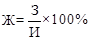  , где Ж - доля граждан, которым предоставлены меры социальной поддержки в общей численности граждан, обратившихся и имеющих право на их получение в соответствии с законодательством Российской Федерации и законодательством Ставропольского края;З - численность граждан, которым предоставлены меры социальной поддержки (данные федерального статистического наблюдения по формам N 3-соцподдержка (1), N 1 - пособие (2);И - общая численность граждан, обратившихся и имеющих право на получение мер социальной поддержки в соответствии с законодательством Российской Федерации и законодательством Ставропольского края (данные управления труда и социальной защиты населения администрации Новоалександровского муниципального района Ставропольского края - далее УТСЗН)2Удельный вес первоочередных государственных услуг в сфере социальной защиты населения района, предоставляемых в электронной формепроцентов-100100100100100100100100Данные управления труда и социальной защиты населения3Численность детей, на которых назначено ежемесячное пособие на ребенкачеловек543155535681581658305842585458665878Данные федерального статистического наблюдения по форме N 1 - пособие4Доля муниципальных учреждений социальной сферы района, оснащенных пандусами и специальным оборудованием для обеспечения беспрепятственного доступа к ним инвалидов и других маломобильных групп населения района, в общем количестве муниципальных учреждений социальной сферы района, нуждающихся в оснащениипроцентов39,842,344,548,551,256,362,366,466,4Доля муниципальных учреждений, оснащенных пандусами и специальным оборудованием для обеспечения беспрепятственного доступа к ним инвалидов и других маломобильных групп населения района в общем количестве муниципальных учреждений, нуждающихся в оснащении пандусами и специальным оборудованием для обеспечения беспрепятственного доступа к ним инвалидов и других маломобильных групп населения района, рассчитывается по следующей формуле: ,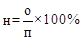 где н - доля муниципальных учреждений, оснащенных пандусами и специальным оборудованием для обеспечения беспрепятственного доступа к ним инвалидов и других маломобильных групп населения края, в общем количестве муниципальных учреждений района, нуждающихся в оснащении пандусами и специальным оборудованием для обеспечения беспрепятственного доступа к ним инвалидов и других маломобильных групп населения района;о - количество муниципальных учреждений района, оснащенных пандусами и специальным оборудованием для обеспечения беспрепятственного доступа к ним инвалидов и других маломобильных групп населения района;п - общее количество муниципальных учреждений района, нуждающихся в оснащении пандусами и специальным оборудованием для обеспечения беспрепятственного доступа к ним инвалидов и других маломобильных групп населения районаN п/пНаименование подпрограммы программы, основного мероприятия подпрограммы программыОтветственный исполнитель подпрограммы программы, основных мероприятия подпрограммы программыСрок Срок Ожидаемый непосредственный результат основного мероприятия подпрограммы программы (краткое описание)Связь с целевыми индикаторами и показателями Программы (подпрограммы)N п/пНаименование подпрограммы программы, основного мероприятия подпрограммы программыОтветственный исполнитель подпрограммы программы, основных мероприятия подпрограммы программыначала реализацииокончания реализацииОжидаемый непосредственный результат основного мероприятия подпрограммы программы (краткое описание)Связь с целевыми индикаторами и показателями Программы (подпрограммы)1234567I. Основное мероприятие "Социальное обеспечение населения Новоалександровского муниципального района Ставропольского края"I. Основное мероприятие "Социальное обеспечение населения Новоалександровского муниципального района Ставропольского края"I. Основное мероприятие "Социальное обеспечение населения Новоалександровского муниципального района Ставропольского края"I. Основное мероприятие "Социальное обеспечение населения Новоалександровского муниципального района Ставропольского края"I. Основное мероприятие "Социальное обеспечение населения Новоалександровского муниципального района Ставропольского края"I. Основное мероприятие "Социальное обеспечение населения Новоалександровского муниципального района Ставропольского края"I. Основное мероприятие "Социальное обеспечение населения Новоалександровского муниципального района Ставропольского края"1.Предоставление гражданам субсидий на оплату жилого помещения и коммунальных услугУТСЗН20162021усиление социальной защищенности семей с низким уровнем доходов при оплате жилищно-коммунальных услугЦелевые индикаторы и показатели, указанные в   пункте 1 приложения 1 к программе2.Выплата ежемесячного пособия на ребенкаУТСЗН20162021Оказание материальной поддержки гражданам, имеющим детей, доход которых ниже величины прожиточного минимумаЦелевые индикаторы и показатели, указанные в   пункте 3 приложения 1 к программе3.Предоставление мер социальной поддержки ветеранов труда и тружеников тылаУТСЗН20162021Повышение уровня доходов населения района, выполнение публичных обязательств краевого бюджетаЦелевые индикаторы и показатели, указанные в   пункте 1 приложения 1 к программе4.Предоставление мер социальной поддержки реабилитированных лиц и лиц, признанных пострадавшими от политических репрессийУТСЗН20162021Повышение уровня доходов населения района, выполнение публичных обязательств краевого бюджетаЦелевые индикаторы и показатели, указанные в   пункте 1 приложения 1 к программе5.Выплата ежемесячной доплаты к пенсии гражданам, ставшими инвалидами при исполнении служебных обязанностей в районах боевых действийУТСЗН20162021выполнение публичных обязательств краевого бюджетаЦелевые индикаторы и показатели, указанные в   пункте 1 приложения 1 к программе6.Ежемесячная денежная выплата семьям погибших ветеранов боевых действийУТСЗН20162021выполнение публичных обязательств краевого бюджетаЦелевые индикаторы и показатели, указанные в   пункте 1 приложения 1 к программе7.Предоставление мер социальной помощи малоимущим семьям и малоимущим одиноко проживающим гражданамУТСЗН20162021Снижение доли населения района с доходами, ниже прожиточного минимума, оказание материальной поддержки гражданам, доход которых ниже прожиточного минимумаЦелевые индикаторы и показатели, указанные в   пункте 1 приложения 1 к программе8.Предоставление мер социальной поддержки многодетным семьямУТСЗН20162021материальная поддержка многодетных семей, поощрение за рождение третьего или последующих детейЦелевые индикаторы и показатели, указанные в   пункте 1 приложения 1 к программе9.Выплата ежегодного социального пособия на проезд учащимся (студентам)УТСЗН20162021Оказание материальной поддержки учащимся (студентам), доходы родителей которых, ниже прожиточного минимумаЦелевые индикаторы и показатели, указанные в   пункте 1 приложения 1 к программе10.Обеспечение мер социальной поддержки ветеранов труда Ставропольского края УТСЗН20162021выполнение публичных обязательств краевого бюджета, повышение уровня доходов ветеранов труда Ставропольского краяЦелевые индикаторы и показатели, указанные в   пункте 1 приложения 1 к программе11.Ежемесячная денежная выплата, назначаемая в случае рождения в них после 31 декабря 2012 года третьего ребенка или последующих детей до достижения ребенком возраста трех летУТСЗН20162021материальная поддержка многодетных семей, поощрение за рождение третьего или последующих детейЦелевые индикаторы и показатели, указанные в   пункте 1 приложения 1 к программе12.Субвенции на выплату единовременного пособия беременной жене военнослужащего, проходящего военную службу по призыву, а также ежемесячного пособия на ребенка военнослужащего, проходящего военную службу по призыву за счет средств федерального бюджетаУТСЗН20162021оказание материальной поддержки семьям военнослужащих, проходящих военную службу по призывуЦелевые индикаторы и показатели, указанные в   пункте 1 приложения 1 к программе13.Выплата компенсации страховых премий по договору обязательного страхования гражданской ответственности владельцев транспортных средств инвалидам (в том числе детям-инвалидам), имеющим транспортные средства в соответствии с медицинскими показаниями, или их законным представителямУТСЗН20162021выполнение публичных обязательств федерального бюджета, усиление социальной защищенности данной категории гражданЦелевые индикаторы и показатели, указанные в   пункте 1 приложения 1 к программе14.Субвенции на выплату жилищно-коммунальных услуг отдельным категориям граждан за счет средств федерального бюджетаУТСЗН20162021выполнение публичных обязательств федерального бюджета, повышение уровня доходов населения районаЦелевые индикаторы и показатели, указанные в   пункте 1 приложения 1 к программе15.Выплата социального пособия на погребениеУТСЗН20162021выполнение публичных обязательств краевого бюджета-16.Выплата государственных пособий лицам, не подлежащим обязательному страхованию на случай временной нетрудоспособности и в связи с материнством, и лицам, уволенным в связи с ликвидацией организаций (прекращением деятельности, полномочий физическими лицами), в соответствии с ФЗ «О государственных пособиях гражданам, имеющим детей»УТСЗН20162021оказание материальной поддержки лицам, не подлежащим обязательному страхованию на случай временной нетрудоспособности и в связи с материнством, и лицам, уволенным в связи с ликвидацией организаций (прекращением деятельности, полномочий физическими лицами)Целевые индикаторы и показатели, указанные в   пункте 1 приложения 1 к программеII. Основное мероприятие " Реализация мероприятий государственной программы Российской Федерации «Доступная среда» на 2011-2020 годы"II. Основное мероприятие " Реализация мероприятий государственной программы Российской Федерации «Доступная среда» на 2011-2020 годы"II. Основное мероприятие " Реализация мероприятий государственной программы Российской Федерации «Доступная среда» на 2011-2020 годы"II. Основное мероприятие " Реализация мероприятий государственной программы Российской Федерации «Доступная среда» на 2011-2020 годы"II. Основное мероприятие " Реализация мероприятий государственной программы Российской Федерации «Доступная среда» на 2011-2020 годы"II. Основное мероприятие " Реализация мероприятий государственной программы Российской Федерации «Доступная среда» на 2011-2020 годы"II. Основное мероприятие " Реализация мероприятий государственной программы Российской Федерации «Доступная среда» на 2011-2020 годы"17.Создание условий для беспрепятственного доступа инвалидов и других маломобильных групп населения района к муниципальным учреждениям районаУТСЗН20162021повышение условий социальной интеграции и качества жизни инвалидов и других маломобильных групп населения районаЦелевые индикаторы и показатели, указанные в   пункте 4 приложения 1 к программе18.Предоставление субсидий из бюджета Ставропольского края бюджету Новоалександровского муниципального района на софинансирование по формированию доступной среды для инвалидов и других маломобильных групп населения районаУТСЗН20162021обеспечение доступности для инвалидов и других маломобильных групп населения района к муниципальным учреждениям районаЦелевые индикаторы и показатели, указанные в   пункте 4 приложения 1 к программеIII. Основное мероприятие "Обеспечение реализации муниципальной программы "Социальная поддержка граждан в Новоалександровском муниципальном районе и общепрограммные мероприятия"III. Основное мероприятие "Обеспечение реализации муниципальной программы "Социальная поддержка граждан в Новоалександровском муниципальном районе и общепрограммные мероприятия"III. Основное мероприятие "Обеспечение реализации муниципальной программы "Социальная поддержка граждан в Новоалександровском муниципальном районе и общепрограммные мероприятия"III. Основное мероприятие "Обеспечение реализации муниципальной программы "Социальная поддержка граждан в Новоалександровском муниципальном районе и общепрограммные мероприятия"III. Основное мероприятие "Обеспечение реализации муниципальной программы "Социальная поддержка граждан в Новоалександровском муниципальном районе и общепрограммные мероприятия"III. Основное мероприятие "Обеспечение реализации муниципальной программы "Социальная поддержка граждан в Новоалександровском муниципальном районе и общепрограммные мероприятия"III. Основное мероприятие "Обеспечение реализации муниципальной программы "Социальная поддержка граждан в Новоалександровском муниципальном районе и общепрограммные мероприятия"19.Обеспечение деятельности по реализации программыУТСЗН20162021Обеспечение выполнения целей, задач, целевых индикаторов и показателей Программы, подпрограмм и основных мероприятий Программы-№ п/пВид нормативного правового актаОсновные положения нормативно-правового актаОтветственный исполнительсоисполнитель,программы, основного мероприятия программыОжидаемые сроки принятия нормативного правового акта12345-----Nп/пНаименование программы, подпрограммы программы, основного мероприятия подпрограммы, программыЦелевая статья расходовЦелевая статья расходовЦелевая статья расходовЦелевая статья расходовОтветственный исполнительсоисполнитель,программы, основного мероприятия программыРасходы по годам (тыс. рублей)Расходы по годам (тыс. рублей)Расходы по годам (тыс. рублей)Расходы по годам (тыс. рублей)Расходы по годам (тыс. рублей)Расходы по годам (тыс. рублей)Nп/пНаименование программы, подпрограммы программы, основного мероприятия подпрограммы, программыПрограммаПодпрограмма Основное мероприятиеНаправление расходовОтветственный исполнительсоисполнитель,программы, основного мероприятия программы201620172018201920202021123456789101112131.Муниципальная программа Новоалександровского муниципального района Ставропольского края "Социальная поддержка граждан в Новоалександровском муниципальном районе Ставропольского края", всего:1100000000управление труда и социальной защиты населения администрации Новоалександровского муниципальногорайона (далее - УТСЗН)328654,81328575,65328575,65328575,65328575,65328575,651.Муниципальная программа Новоалександровского муниципального района Ставропольского края "Социальная поддержка граждан в Новоалександровском муниципальном районе Ставропольского края", всего:2.Основное мероприятие:  «Социальное обеспечение населения Новоалександровского муниципального района Ставропольского края", всего1100100000УТСЗН311506,41311427,25311427,25311427,25311427,25311427,25в том числе:2.1Предоставление гражданам субсидий на оплату жилого помещения и коммунальных услуг1100176300УТСЗН39299,9039299,9039299,9039299,9039299,9039299,902.2Выплата ежемесячного пособия на ребенка1100176270УТСЗН34969,4634969,4634969,4634969,4634969,4634969,462.3Предоставление мер социальной поддержки ветеранов труда и тружеников тыла1100176310УТСЗН49946,3549946,3549946,3549946,3549946,3549946,352.4Предоставление мер социальной поддержки реабилитированных лиц и лиц, признанных пострадавшими от политических репрессий1100176230УТСЗН955,02955,02955,02955,02955,020,00955,022.5Выплата ежемесячной доплаты к пенсии гражданам, ставшими инвалидами при исполнении служебных обязанностей в районах боевых действий1100176320УТСЗН34,2434,2434,2434,2434,2434,242.6Ежемесячная денежная выплата семьям погибших ветеранов боевых действий1100176330УТСЗН68,4968,4968,4968,4968,4968,492.7Предоставление государственной социальной помощи малоимущим семьям, малоимущим одиноко проживающим гражданам1100176240УТСЗН1205,311205,311205,311205,311205,311205,312.8Предоставление мер социальной поддержки многодетным семьям1100176280УТСЗН10521,5510521,5510521,5510521,5510521,5510521,552.9Выплата ежегодного социального пособия на проезд учащимся (студентам)1100176260УТСЗН77,5277,5277,5277,5277,5277,522.10Обеспечение мер социальной поддержки ветеранов труда Ставропольского края 1100176220УТСЗН49857,1449857,1449857,1449857,1449857,1449857,142.11Ежемесячная денежная выплата, назначаемая в случае рождения в них после 31 декабря 2012 года третьего ребенка или последующих детей до достижения ребенком возраста трех лет за счет средств федерального бюджета1100150840УТСЗН20049,2720049,2720049,2720049,2720049,2720049,272.12Субвенции на выплату единовременного пособия беременной жене военнослужащего, проходящего военную службу по призыву, а также ежемесячного пособия на ребенка военнослужащего, проходящего военную службу по призыву за счет средств федерального бюджета1100152700УТСЗН515,70515,70515,70515,70515,70515,702.13Выплата компенсации страховых премий по договору обязательного страхования гражданской ответственности владельцев транспортных средств инвалидам (в том числе детям-инвалидам), имеющим транспортные средства в соответствии с медицинскими показаниями, или их законным представителям1100152800УТСЗН29,3029,3029,3029,3029,3029,302.14Субвенции на выплату жилищно-коммунальных услуг отдельным категориям граждан за счет средств федерального бюджета1100152500УТСЗН45979,8045979,8045979,8045979,8045979,8045979,802.15Выплата государственных пособий лицам, не подлежащим обязательному страхованию на случай временной нетрудоспособности и в связи с материнством, и лицам, уволенным в связи с ликвидацией организаций (прекращением деятельности, полномочий физическими лицами), в соответствии с ФЗ «О государственных пособиях гражданам, имеющим детей»1100153800УТСЗН45356,1045356,1045356,1045356,1045356,1045356,102.16Субвенции бюджетам муниципальных районов на осуществление переданного полномочия РФ по осуществлению ежегодной денежной выплаты лицам, награжденным нагрудным знаком «Почетный донор России»1100152200УТСЗН1932,101932,101932,101932,101932,101932,102.17Ежемесячная денежная выплата, назначаемая в случае рождения в них после 31 декабря 2012 года третьего ребенка или последующих детей до достижения ребенком возраста трех лет за счет средств краевого бюджета1100170840УТСЗН9609,009609,009609,009609,009609,009609,002.18Выплата ежегодной денежной компенсации многодетным семьям на каждого из детей не старше 18 лет, обучающихся в общеобразовательных организациях, на приобретение комплекта школьной одежды, спортивной одежды и обуви и школьных принадлежностей1100177190УТСЗН1021,001021,001021,001021,001021,001021,002.19Выплата социального пособия на погребение1100176250УТСЗН79,1679,1679,1679,1679,1679,163.Основное мероприятие: «Реализация мероприятий государственной программы Российской Федерации «Доступная среда» на 2011-2020 годы», всего1100226350100,00100,00100,00100,00100,00100,00в том числе:ответственный исполнитель (УТСЗН)0,000,000,000,000,000,001100226350соисполнитель 2:отдел культуры администрации Новоалександровского муниципального района Ставропольского края;50,0050,0050,0050,0050,0050,001100226350соисполнитель 3: комитет по физической культуре и спорту администрации Новоалександровского муниципального района Ставропольского края;50,0050,0050,0050,0050,0050,001100226350соисполнитель 4:отдел муниципального хозяйства администрации Новоалександровского муниципального района Ставропольского края0,000,000,000,000,000,00в том числе:3.1.Создание условий длябеспрепятственного доступа инвалидови других маломобильных групп населения района к объектам социальной сферы жизнедеятельности в том числе:1100226350УТСЗНответственный исполнитель (УТСЗН)0,000,000,000,000,000,001100226350соисполнитель 2:отдел культуры администрации Новоалександровского муниципального района Ставропольского края;50,0050,0050,0050,0050,0050,001100226350соисполнитель 3: комитет по физической культуре и спорту администрации Новоалександровского муниципального района Ставропольского края;50,0050,0050,0050,0050,0050,001100226350соисполнитель 4:отдел муниципального хозяйства администрации Новоалександровского муниципального района Ставропольского края0,000,000,000,000,000,003.1.1.Учреждения культуры:Отдел культуры «Межпоселенческая централизованная библиотечная система Новоалександровского района (установка при входе пандуса с двусторонними поручнями)соисполнитель 2:отдел культуры администрации Новоалександровского муниципального района Ставропольского края;50,0050,0050,0050,0050,0050,003.1.2.Учреждения спорта:муниципальное межпоселенческое спортивно-оздоровительное учреждение Новоалександровского района «Юность»: в санитарно-гигиенической зоне установить универсальную туалетную кабину для инвалидов-колясочников: расширить дверной проем в душевой; установить откидное сиденье для инвалидов в душевой; оборудовать унитаз откидными опорными поручнями; оборудовать раковину поручнями. Входная зона: укладка тактильной плитки перед лестницей; оборудовать лестницу поручнем; дооборудовать пандус поручнем; установить вывеску – наименование дублированную, шрифтом Брайля; оборудовать символами доступности; на прозрачных полотнах дверей предусмотреть яркую контрастную маркировку; краевые ступени входной лестницы оборудовать контрастными полосами; оборудовать входную площадку тактильными указателями.соисполнитель 3: комитет по физической культуре и спорту администрации Новоалександровского муниципального района Ставропольского края;50,0050,0050,0050,0050,0050,003.1.3.Отдел муниципального хозяйства: Устройство дорожного покрытия в асфальтобетонном исполнении, установка дорожных знаков, нанесение разметки обозначающих место остановок транспортных средств для маломобильных групп населения. Парковка возле здания отдела образования Новоалександровского муниципального районасоисполнитель 4:отдел муниципального хозяйства администрации Новоалександровского муниципального района Ставропольского края0,000,000,000,000,000,004.Основное мероприятие: "Обеспечение реализации программы Новоалександровского муниципального района "Социальная поддержка граждан Новоалександровского муниципального района" всего:1100376210УТСЗН17048,4017048,4017048,4017048,4017048,4017048,40в том числе:4.1Обеспечение деятельности по реализации Программы1100376210УТСЗН17048,4017048,4017048,4017048,4017048,4017048,40Nп/пНаименование программы, подпрограммы программы, муниципальной целевой программы (подпрограммы муниципальной целевой программы), ведомственной целевой программы, основного мероприятияИсточники ресурсного обеспечения по ответственному исполнителю, соисполнителям программы, муниципальному заказчику - координатору муниципальной целевой программыПрогнозная (справочная) оценка расходов по годам(тыс. рублей)Прогнозная (справочная) оценка расходов по годам(тыс. рублей)Прогнозная (справочная) оценка расходов по годам(тыс. рублей)Прогнозная (справочная) оценка расходов по годам(тыс. рублей)Прогнозная (справочная) оценка расходов по годам(тыс. рублей)Прогнозная (справочная) оценка расходов по годам(тыс. рублей)Nп/пНаименование программы, подпрограммы программы, муниципальной целевой программы (подпрограммы муниципальной целевой программы), ведомственной целевой программы, основного мероприятияИсточники ресурсного обеспечения по ответственному исполнителю, соисполнителям программы, муниципальному заказчику - координатору муниципальной целевой программы2016201720182019202020211234567891.Муниципальная программа Новоалександровского муниципального района Ставропольского края "Социальная поддержка граждан в Новоалександровском муниципальном районе", всего328654,81328575,65328575,65328575,65328575,65328575,65средства федерального бюджета113862,27123471,27123471,27123471,27123471,27123471,27средства бюджета Ставропольского края (далее - краевой бюджет)214692,54205004,38205004,38205004,38205004,38205004,38местные бюджеты100,00100,00100,00100,00100,00100,00в том числе предусмотренные:ответственному исполнителю (УТСЗН)328654,81328575,65328575,65328575,65328575,65328575,65средства бюджетов сельских поселений (далее - местные бюджеты)2.Основное мероприятие: "Социальное обеспечение населения Новоалександровского муниципального района", всегоответственному исполнителю (УТСЗН)311506,41311427,25311427,25311427,25311427,25311427,25средства федерального бюджета113862,27123471,27123471,27123471,27123471,27123471,27средства краевого бюджета197644,14187955,98187955,98187955,98187955,98187955,98в том числе:2.1.Предоставление гражданам субсидий на оплату жилого помещения и коммунальных услуг, всегоответственному исполнителю (УТСЗН)39299,9039299,9039299,9039299,9039299,9039299,90средства федерального бюджета0,000,000,000,000,000,00средства краевого бюджета39299,9039299,9039299,9039299,9039299,9039299,902.2.Выплата ежемесячного пособия на ребенкаответственному исполнителю (УТСЗН)34969,4634969,4634969,4634969,4634969,4634969,46средства федерального бюджета0,000,000,000,000,000,00средства краевого бюджета34969,4634969,4634969,4634969,4634969,4634969,462.3.Предоставление мер социальной поддержки ветеранов труда и тружеников тылаответственному исполнителю (УТСЗН)49946,3549946,3549946,3549946,3549946,3549946,35средства федерального бюджета0,000,000,000,000,000,00средства краевого бюджета49946,3549946,3549946,3549946,3549946,3549946,352.4.Предоставление мер социальной поддержки реабилитированных лиц и лиц, признанных пострадавшими от политических репрессийответственному исполнителю (УТСЗН)955,02955,02955,02955,02955,02955,02средства федерального бюджета0,000,000,000,000,000,00средства краевого бюджета955,02955,02955,02955,02955,02955,022.5.Выплата ежемесячной доплаты к пенсии гражданам, ставшими инвалидами при исполнении служебных обязанностей в районах боевых действийответственному исполнителю (УТСЗН)34,2434,2434,2434,2434,2434,24средства федерального бюджета0,000,000,000,000,000,00средства краевого бюджета34,2434,2434,2434,2434,2434,242.6.Ежемесячная денежная выплата семьям погибших ветеранов боевых действийответственному исполнителю (УТСЗН)68,4968,4968,4968,4968,4968,49средства федерального бюджета0,000,000,000,000,000,00средства краевого бюджета68,4968,4968,4968,4968,4968,492.7.Предоставление мер социальной поддержки малоимущим семьям и малоимущим одиноко проживающим гражданамответственному исполнителю (УТСЗН)1205,311205,311205,311205,311205,311205,31средства федерального бюджета0,000,000,000,000,000,00средства краевого бюджета1205,311205,311205,311205,311205,311205,312.8.Предоставление мер социальной поддержки многодетным семьямответственному исполнителю (УТСЗН)10521,5510521,5510521,5510521,5510521,5510521,55средства федерального бюджета0,000,000,000,000,000,00средства краевого бюджета10521,5510521,5510521,5510521,5510521,5510521,552.9.Выплата ежегодного социального пособия на проезд учащимся (студентам)ответственному исполнителю (УТСЗН)77,5277,5277,5277,5277,5277,52средства федерального бюджета0,000,000,000,000,000,00средства краевого бюджета77,5277,5277,5277,5277,5277,522.10.Обеспечение мер социальной поддержки ветеранов труда Ставропольского края ответственному исполнителю (УТСЗН)49857,1449857,1449857,1449857,1449857,1449857,14средства федерального бюджета0,000,000,000,000,000,00средства краевого бюджета49857,1449857,1449857,1449857,1449857,1449857,142.11.Ежемесячная денежная выплата, назначаемая в случае рождения в них после 31 декабря 2012 года третьего ребенка или последующих детей до достижения ребенком возраста трех летответственному исполнителю (УТСЗН)29658,2729658,2729658,2729658,2729658,2729658,27средства федерального бюджета20049,2729658,2729658,2729658,2729658,2729658,27средства краевого бюджета9609,000,000,000,000,000,002.12.Субвенции на выплату единовременного пособия беременной жене военнослужащего, проходящего военную службу по призыву, а также ежемесячного пособия на ребенка военнослужащего, проходящего военную службу по призыву за счет средств федерального бюджетаответственному исполнителю (УТСЗН)515,70515,70515,70515,70515,70515,70средства федерального бюджета515,70515,70515,70515,70515,70515,70средства краевого бюджета0,000,000,000,000,000,002.13.Выплата компенсации страховых премий по договору обязательного страхования гражданской ответственности владельцев транспортных средств инвалидам (в том числе детям-инвалидам), имеющим транспортные средства в соответствии с медицинскими показаниями, или их законным представителямответственному исполнителю (УТСЗН)29,3029,3029,3029,3029,3029,30средства федерального бюджета29,3029,3029,3029,3029,3029,30средства краевого бюджета0,000,000,000,000,000,002.14.Субвенции на выплату жилищно-коммунальных услуг отдельным категориям граждан за счет средств федерального бюджетаответственному исполнителю (УТСЗН)45979,8045979,8045979,8045979,8045979,8045979,80средства федерального бюджета45979,8045979,8045979,8045979,8045979,8045979,80средства краевого бюджета0,000,000,000,000,000,002.15.Выплата государственных пособий лицам, не подлежащим обязательному страхованию на случай временной нетрудоспособности и в связи с материнством, и лицам, уволенным в связи с ликвидацией организаций (прекращением деятельности, полномочий физическими лицами), в соответствии с ФЗ «О государственных пособиях гражданам, имеющим детей»ответственному исполнителю (УТСЗН)45356,1045356,1045356,1045356,1045356,1045356,10средства федерального бюджета45356,1045356,1045356,1045356,1045356,1045356,10средства краевого бюджета0,000,000,000,000,000,002.16. Субвенции бюджетам муниципальных районов на осуществление переданного полномочия РФ по осуществлению ежегодной денежной выплаты лицам, награжденным нагрудным знаком «Почетный донор России»ответственному исполнителю (УТСЗН)1932,101932,101932,101932,101932,101932,10средства федерального бюджета1932,101932,101932,101932,101932,101932,10средства краевого бюджета0,000,000,000,000,000,002.17.Выплата социального пособия на погребениеответственному исполнителю (УТСЗН)79,160,000,000,000,000,00средства федерального бюджета0,000,000,000,000,000,00средства краевого бюджета79,160,000,000,000,000,002.18.Выплата ежегодной денежной компенсации многодетным семьям на каждого из детей не старше 18 лет, обучающихся в общеобразовательных организациях, на приобретение комплекта школьной одежды, спортивной одежды и обуви и школьных принадлежностейответственному исполнителю (УТСЗН)1021,001021,001021,001021,001021,001021,00средства федерального бюджета0,000,000,000,000,000,00средства краевого бюджета1021,001021,001021,001021,001021,001021,003.Основное мероприятие: "Реализация мероприятий государственной программы Российской Федерации «Доступная среда»на 2011-2020 годы", всегоответственному исполнителю (УТСЗН)100,00100,00100,00100,00100,00100,00средства федерального бюджета0,000,000,000,000,000,00средства краевого бюджета0,000,000,000,000,000,00местные бюджеты100,00100,00100,00100,00100,00100,00в том числе:3.1.Создание условий длябеспрепятственного доступа инвалидови других маломобильных групп населения района к объектам социальной сферы жизнедеятельности в том числе:ответственному исполнителю (УТСЗН)0,000,000,000,000,000,00средства федерального бюджета0,000,000,000,000,000,00средства краевого бюджета0,000,000,000,000,000,00местные бюджеты100,00100,00100,00100,00100,00100,004.Основное мероприятие: "Обеспечение реализации программы Новоалександровского муниципального района "Социальная поддержка граждан Новоалександровского муниципального района", всего:ответственному исполнителю (УТСЗН)17048,4017048,3017048,3017048,3017048,3017048,30средства федерального бюджета0,000,000,000,000,000,00средства краевого бюджета17048,4017048,4017048,4017048,4017048,4017048,40в том числе:4.1.Обеспечение деятельности по реализации Программы, всего17048,4017048,4017048,4017048,4017048,4017048,40средства федерального бюджета0,000,000,000,000,000,00средства краевого бюджета17048,4017048,4017048,4017048,4017048,4017048,40